Правила поведения учащихся.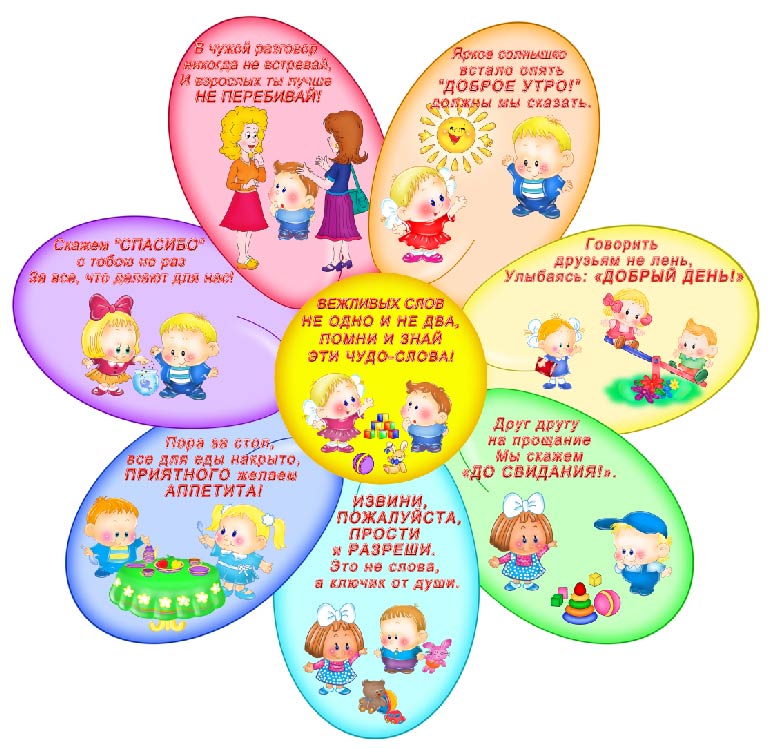 